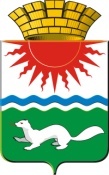 АДМИНИСТРАЦИЯ СОСЬВИНСКОГО  ГОРОДСКОГО  ОКРУГАПОСТАНОВЛЕНИЕ________________________________________________________________________                                                                                      ГЛАВЫ АДМИНИСТРАЦИИ ГОот 26.05.2015    № 399р.п. СосьваОб утверждении комплексного плана по профилактике клещевых инфекций на территории  Сосьвинского городского округа на 2015 год	В соответствии с Федеральным законом от 21.11.2011 № 323-ФЗ «Об основах охраны здоровья граждан в Российской Федерации», в целях своевременной организации мероприятий по профилактике клещевого энцефалита среди населения Сосьвинского городского округа, руководствуясь ст. ст. 30.1, 45 Устава Сосьвинского городского округа, администрация Сосьвинского городского округа ПОСТАНОВЛЯЕТ:Утвердить комплексный план  по профилактике клещевых инфекций на территории  Сосьвинского городского округа на 2015 год (прилагается).Настоящее постановление опубликовать в приложении к газете «Серовский рабочий» «Муниципальный вестник» и разместить на сайте Сосьвинского городского округа.Контроль исполнения настоящего постановления возложить на  заместителя главы администрации  Сосьвинского городского округа  по экономике и промышленности Спицину С. В. Исполняющий обязанности
главы администрации 
Сосьвинского городского округа				                               С.В. СпицинаКОМПЛЕКСНЫЙ ПЛАНпо профилактике клещевых инфекций на территории  Сосьвинского городского округа на 2015 годПлан вакцинации против клещевого энцефалита  в разрезе предприятий и населенных пунктов Сосьвинского городского округа на 2015 годПриложение к		постановлению администрации 
Сосьвинского городского округа от «26»05.2015 № 399№Наименование мероприятийСрок исполненияОтветственный исполнительФинансированиеРезультат1.Рассмотрение вопросов вакцинопрофилактики против клещевого энцефалита на заседаниях межведомственной комиссии по противодействию распространения социально-значимых заболеваний Сосьвинского городского округаежеквартальноГБУЗ СО «Восточная районная больница»(по согласованию),Администрация Сосьвинского городского округаБез финансированияУлучшение организациивакцинопрофилактики против клещевого энцефалита2.Организация и проведение лечебно-диагностических мероприятий по выявлению, диспансерному наблюдению за лицами, пострадавшими от укуса клещем,  диагностике, направлению на госпитализацию в неврологическое отделение  ГБУЗ СО Серовская городская больница лиц с подозрением на заболевание клещевым вирусным энцефалитомпостоянноГБУЗ СО «Восточная районная больница» (по согласованию) Без финансированияСнижение последствий заболевания клещевым энцефалитом, повышение эффективности лечения больных3.Обеспечение полноты, достоверности и своевременности учета заболеваний клещевым энцефалитом, оперативное и полное сообщение о них в Серовский Филиал ФГУЗ «ЦГ и Э»при выявлении больногоГБУЗ СО «Восточная районная больница» (по согласованию)Без финансированияМониторинг по ситуации вопросу заболеваний клещевым энцефалитом4.Проведение патологоанатомического вскрытия лиц, умерших от клещевого энцефалита с обязательным забором биологического материала и доставкой его в вирусологическую лабораторию ФГУЗ «ЦГ и Э»при выявлении больногоГБУЗ СО «Восточная районная больница» (по согласованию)Без финансированияМониторинг по ситуации вопросу заболеваний клещевым энцефалитом5.Регистрация каждого случая укуса клещами с заполнением Экстренного извещения с информирования Серовского филиала ФГУЗ «ЦГ и Э» в течение 12 часовпри выявлении больногоГБУЗ СО «Восточная районная больница» (по согласованию)Без финансированияМониторинг по ситуации вопросу заболеваний клещевым энцефалитом 6.Проведение экстренной профилактики человеческим иммуноглобулином против клещевого энцефалита (не позже 4 дней после укуса):- всем не привитым против КВЭ;- получившим не полный курс прививок;- имеющим дефекты в вакцинальном курсепри выявлении больногоГБУЗ СО «Восточная районная больница» (по согласованию)Без финансированияСнижение последствий заболевания клещевым энцефалитом7.Организация информирования пациентов, обратившихся с укусами клещом о возможности исследования снятых клещей на антиген или РНК вируса клещевого энцефалита и других клещевых инфекций на базе филиала ФБУЗ «ЦГиЭ в Свердловской области в г. Серове, Серовском районе, Новолялинском районе, Гаринском районе и Верхотурском уезде (г. Серов ул. Фрунзе 5 с 8-00 до 10-00, тел. для доп. информации: 8(34385)37039при обращенииГБУЗ СО «Восточная районная больница» (по согласованию)Без финансированияСнижение последствий заболевания клещевым энцефалитом8.Организация и проведение иммунизации населения против клещевого вирусного энцефалита согласно планов прививок в разрезе организаций и предприятий Сосьвинского городского округа (приложение № 1), терапевтических и педиатрических участковпостоянноГБУЗ СО «Восточная районная больница» (по согласованию), Администрация Сосьвинского городского округа.Без финансированияСнижение риска заболевания  клещевым энцефалитом9.Рассмотрение вопросов вакцинопрофилактики против клещевого энцефалита на аппаратных совещаниях администрации Сосьвинского городского округаежеквартальноГБУЗ СО «Восточная районная больница» (по согласованию),Администрация Сосьвинского городского округаБез финансированияУлучшение организациивакцинопрофилактики против клещевого энцефалита10.Проведение акарицидных обработок территорий, прилегающих к структурным подразделениям учреждения здравоохранения, учреждений образования, мест массового отдыха, территорий кладбищ и других мест массового пребывания людейапрель-майГБУЗ СО «Восточная районная больница» (по согласованию), МАУ «ЭХУ СГО»Отраслевой орган администрации Сосьвинского городского округа «Управление образования»130000 руб.Местный бюджетСнижение риска заболевания  населения клещевым энцефалитом11.Организация и проведение санитарной уборки территории Сосьвинского городского округа, уничтожение свалок и лесного мусоравесенне-летний период годаНачальник территориального управления администрации Сосьвинского городского округа Без финансированияСнижение риска заболевания  населения клещевым энцефалитом12.Организация гигиенического воспитания населения по профилактике клещевого энцефалитапостоянно ГБУЗ СО «Восточная районная больница» (по согласованию)Без финансированияПовышение санитарной культуры населения 13.Реализация плана вакцинации против клещевого энцефалита  в разрезе предприятий и населенных пунктов Сосьвинского городского округа на 2014 год (Приложение № 1)постоянноГБУЗ СО «Восточная районная больница» (по согласованию), администрация Сосьвинского городского округа, Руководители предприятий Сосьвинского городского округаФинансирование за счет средств предприятийСнижение риска заболевания  населения клещевым энцефалитомПриложение № 1к Комплексному Плану по профилактике клещевых инфекций на территории  Сосьвинского городского округа на 2015 год№Предприятия Сосьвинского городского округаПодлежит вакцинации (человек)1ООО «Уралстройсервис»102Пожарная часть  № 633Социальная помощь24ИП Кирюшова Н.С.Магазин «Натали»35Магазин «Александр»66МБОУ СОШ № 1 п. Сосьва157Администрация Сосьвинского городского округа388Сберегательный банк в р.п. Сосьва39Филиал «Бюро технической инвентаризации и регистрации недвижимости Серовского района»410Агентство в р.п. Сосьва филиал ООО «Росгосстрах» в Свердловской области811Ателье212Магазин «Восмерочка»713ФКУ ИК -18 (вольнонаемные) ГУФСИН России по Свердловской области5114ПОМ1415ООО «Магистраль»1316ООО «Таежное»2017АЗС ООО «Макс»1318Нефтебаза1219ООО «Полюс 1»420Магазин «Юлия»421СРЦН СО1222Серовский межтерриториальный центр занятости населения департамента ФГСЗН по Свердловской области п. Сосьва223МКУ «Централизованная  бухгалтерия Сосьвинского городского округа»824ФКУ ИК -15 ГУФСИН России по Свердловской области7725ФКУ ИК  -23 ГУФСИН России по Свердловской области5026Столовая «Махаон»427ФКУ  ИК -18 (аттестованные) ГУФСИН России по Свердловской области12028Прочие предприятия п.Сосьвы МАУ «ЭХУ СГО» (количество подлежащих вакцинации 10 человек и менее)5029Всего по п.Сосьва (работающих)55530ООО «Аргус» СФК»8731ЧОП «Аргус»932ООО «Сосьвинский лес»1433ИП Зайцева Н.Б.834ИП Куропаткин В.С.1535Лесничество + Сотринский лес1536УПРР ЛПД Сосьва837ИП Кондакова 3638МУП «Восточное ЖКХ»4239ПОМ1340Территориальное управление администрации Сосьвинского городского округа741Управление социальной политики по г. Серову и Серовскому району842Социальный приют для детей и подростков п. Вовсточный1343ГБУЗ СО «Восточная районная больница»4644МКОУ ДОД «ДМШ»,  МБОУ ДОД «ДДТ», МБОУ ДОД «ДЮСШ»1645МБОУ СОШ №1, №23846МДОУ № 16 «Малышок»2247ИП Куропаткина Н.А.348Энергосети549МБУК «КДЦ» СГО п. Восточный1050Училище п. Восточный (сотрудники)551Почта России отделение в р.п. Восточный852ЧП Федина553Пожарная часть п. Восточный554Прочие предприятия п.Восточный (менее 10 чел)8155Всего по п.Восточный (работающих)51956Неорганизованное население (Восточный+Сосьва)20457с.Кошай 6058с. Романово4959д. Маслово5160д. Пасынок1061Всего по ФАПАм16862Всего по Сосьвинскому городскому округу (взрослых)144663Дети 12мес. -17 лет165564В т.ч. 12мес.-7лет156265В т.ч.7-17 лет75766В т.ч. школьники54067Всего населения по Сосьвинскому городскому округа3008